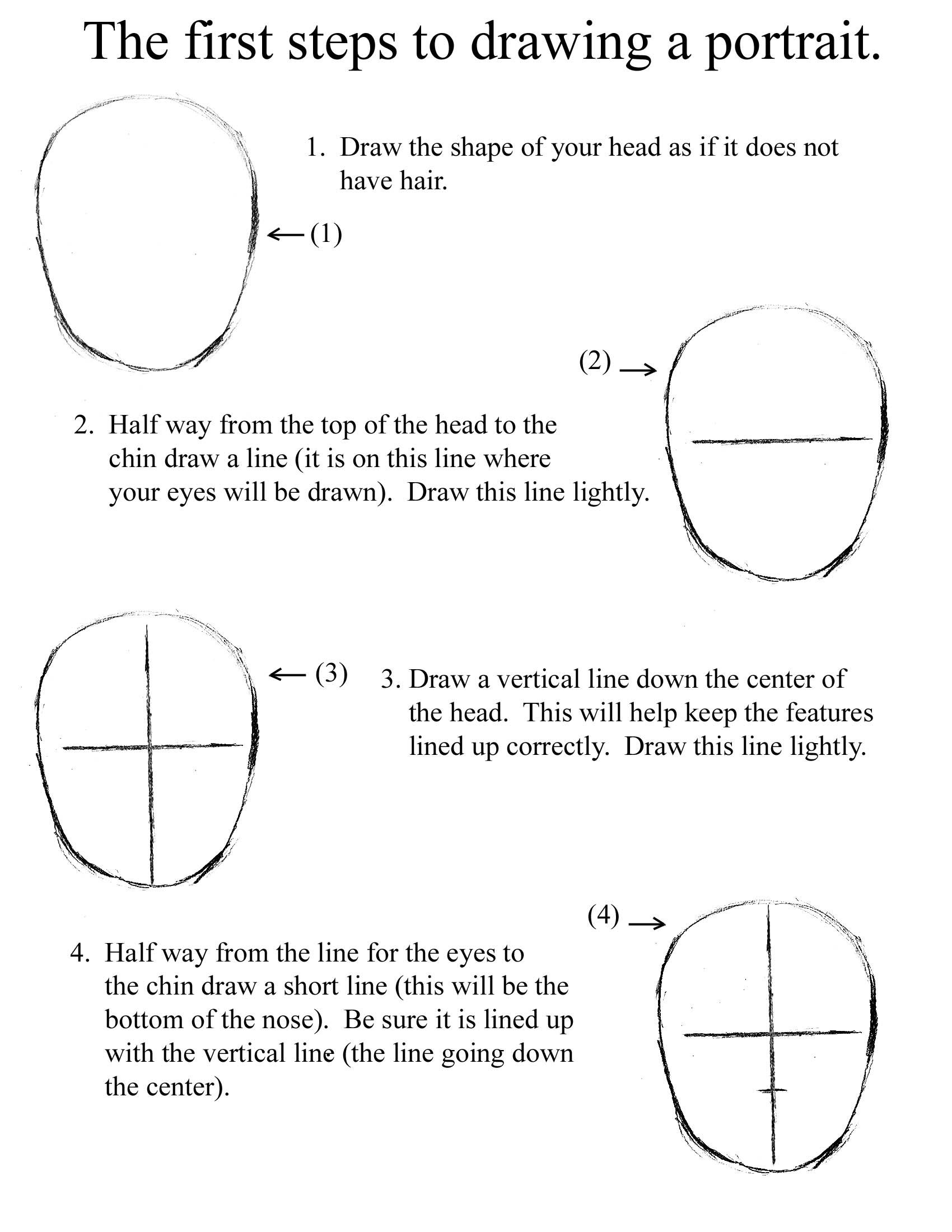 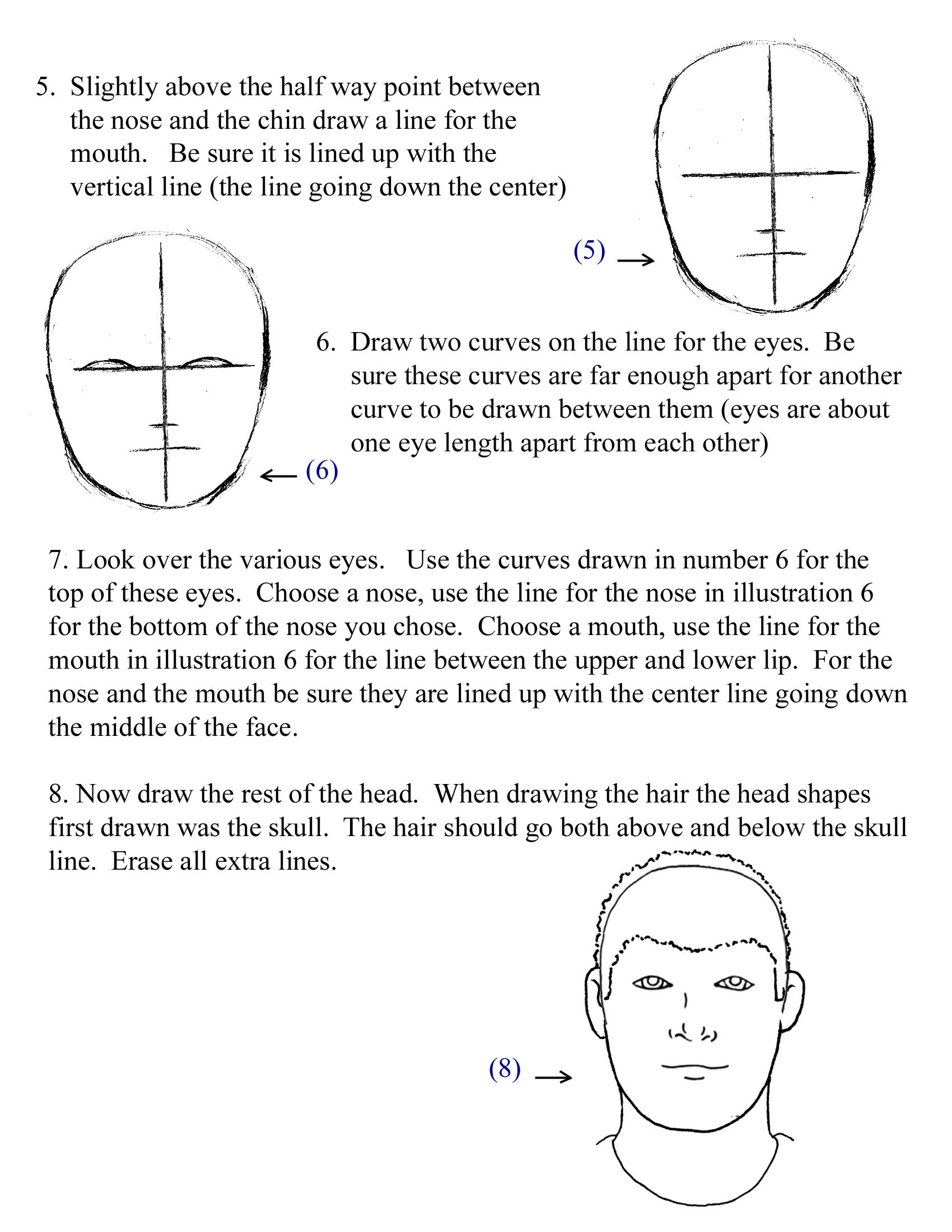 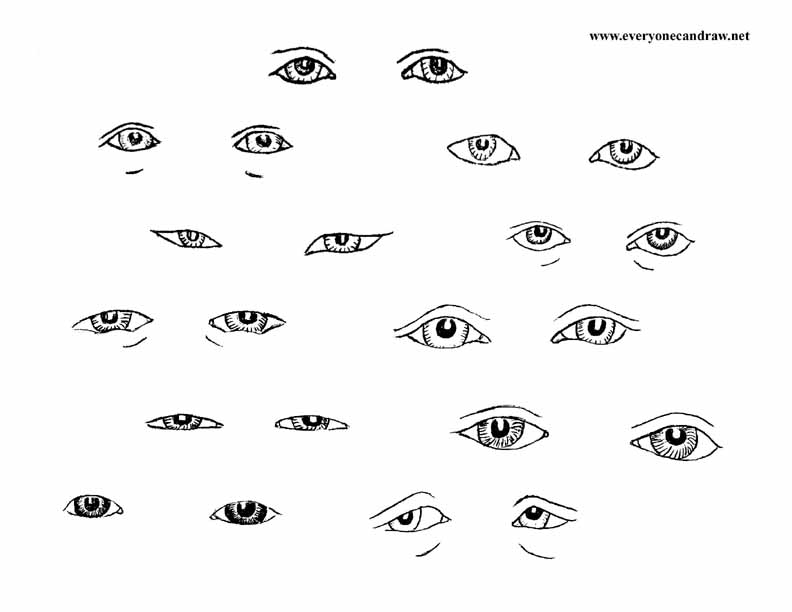 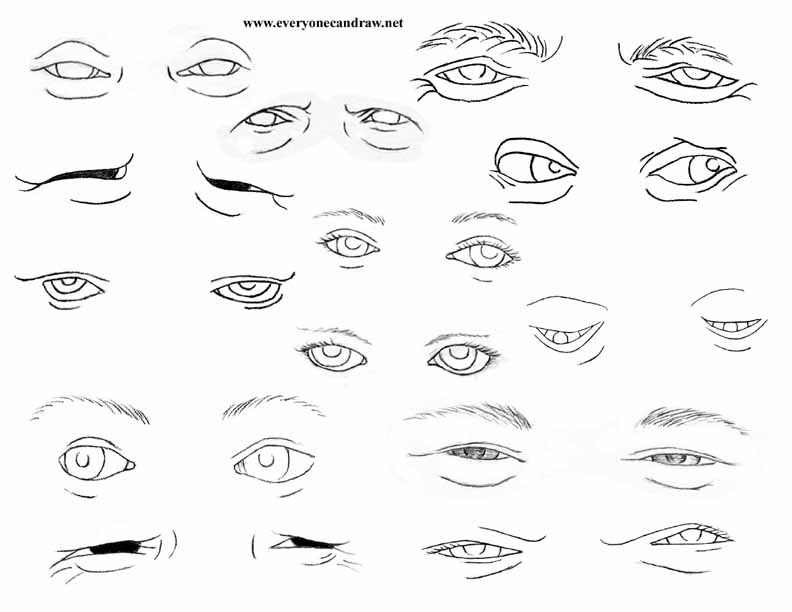 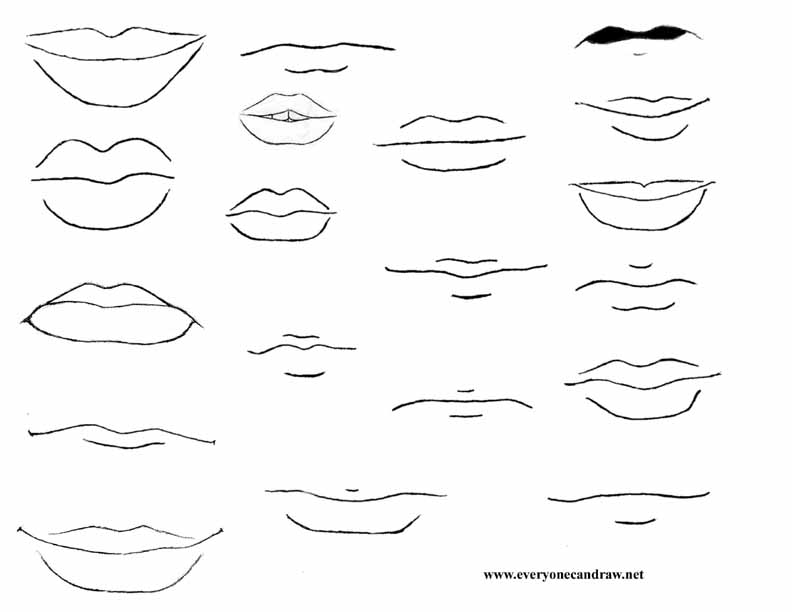 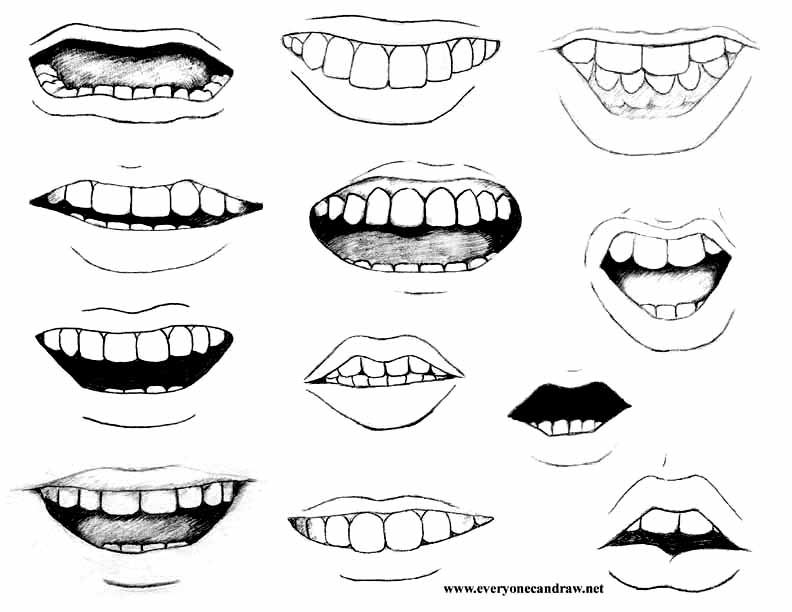 \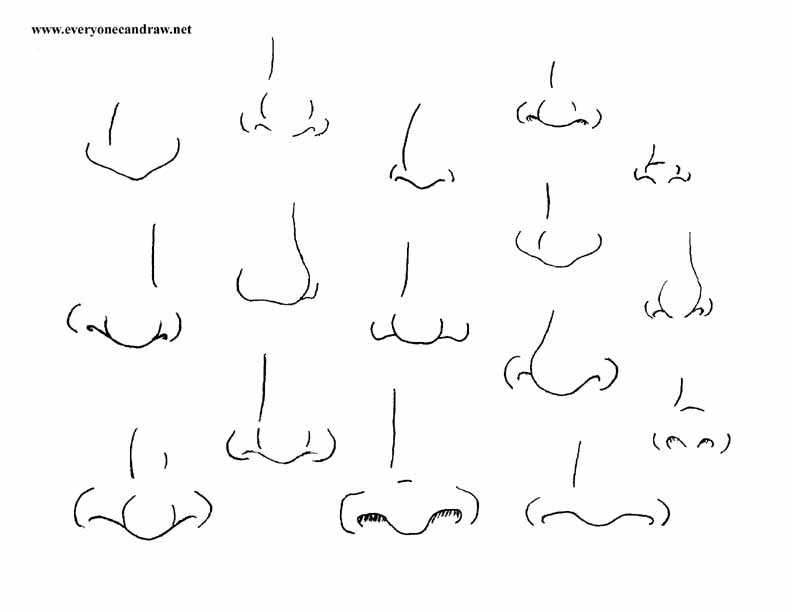 